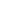 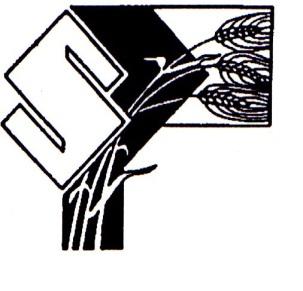 New Teacher Training Dates 2020-2021Location: Southern Plains Education CooperativeAugust 118:00-3:00 PMVirtualSeptember 2012:00-3:30 PMOctober 228:00-11:30 AMNovember 1812:00-3:30 PMDecember 17  8:00-11:30 AMJanuary 1412:00-3:30 PMFebruary 98:00-11:30 AMMarch 1812:00-3:30 PMApril 158:00-11:30 AMMay 1312:00-3:30 PM